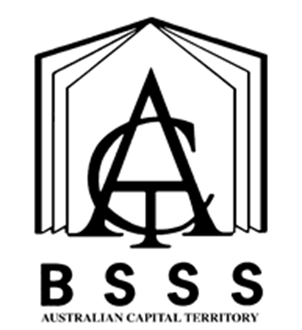 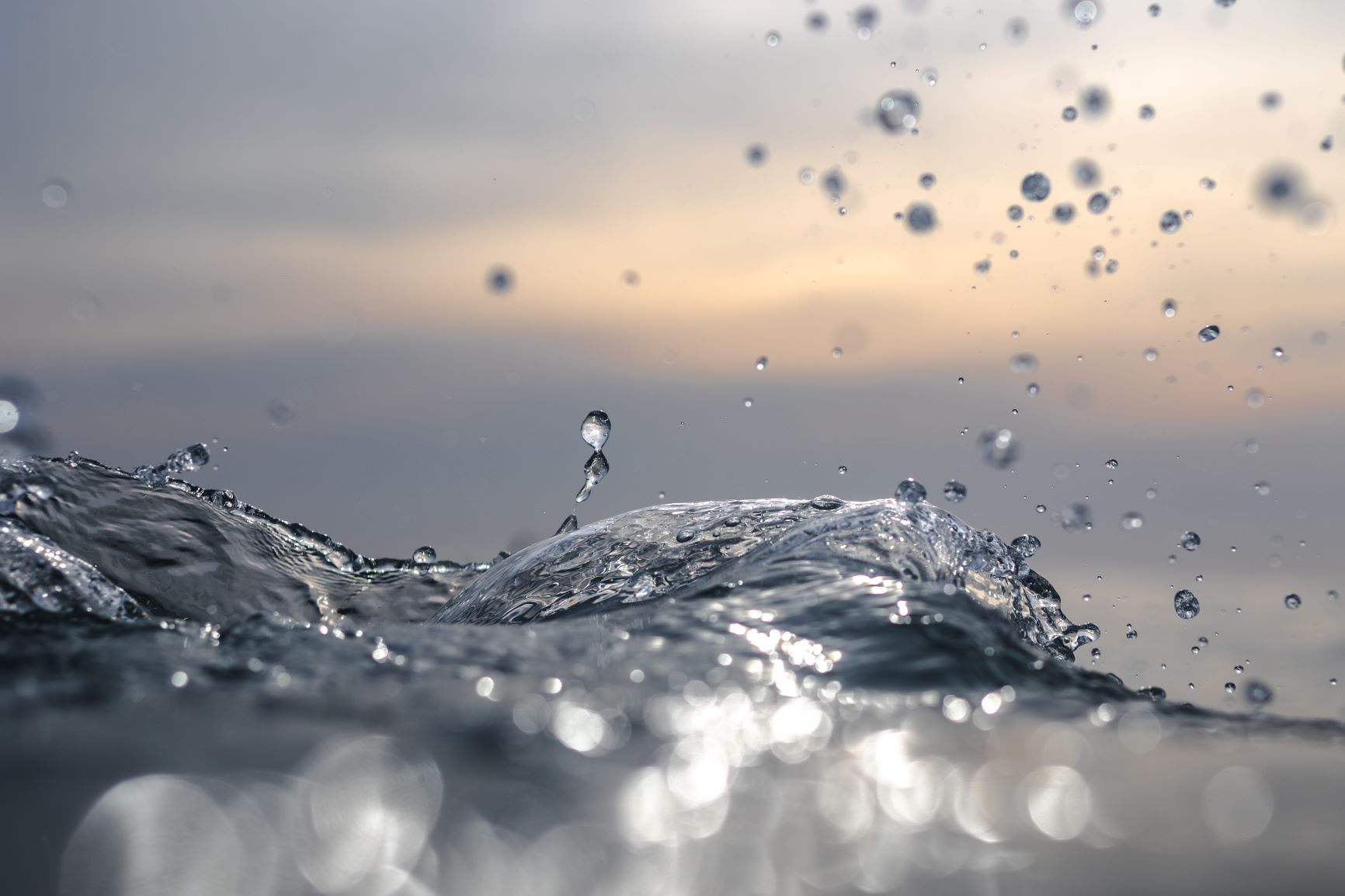 Front Cover Art provided by Canberra College student Aidan GiddingsTable of ContentsThe ACT Senior Secondary System		1ACT Senior Secondary Certificate		2Learning Principles		3General Capabilities		4Cross Curriculum Priorities		6Rationale		7Goals		7Unit Titles		8Organisation of Content		8Assessment		9Achievement Standards		11Global Actors	Value: 1.0	17Global Processes	Value: 1.0	21Global Challenges	Value: 1.0	25Global Opportunities	Value: 1.0	29Independent Study	Value: 1.0	33Appendix A – Implementation Guidelines		36Appendix B – Course Developers		39Appendix C – Common Curriculum Elements		40Appendix D – Glossary of Verbs		41Appendix E – Glossary for ACT Senior Secondary Curriculum	42Appendix F – Course Adoption		43The ACT Senior Secondary SystemThe ACT senior secondary system recognises a range of university, vocational or life skills pathways.The system is based on the premise that teachers are experts in their area: they know their students and community and are thus best placed to develop curriculum and assess students according to their needs and interests. Students have ownership of their learning and are respected as young adults who have a voice.A defining feature of the system is school-based curriculum and continuous assessment. School-based curriculum provides flexibility for teachers to address students’ needs and interests. College teachers have an opportunity to develop courses for implementation across ACT schools. Based on the courses that have been accredited by the BSSS, college teachers are responsible for developing programs of learning. A program of learning is developed by individual colleges to implement the courses and units they are delivering.Teachers must deliver all content descriptions; however, they do have flexibility to emphasise some content descriptions over others. It is at the discretion of the teacher to select the texts or materials to demonstrate the content descriptions. Teachers can choose to deliver course units in any order and teach additional (not listed) content provided it meets the specific unit goals.School-based continuous assessment means that students are continually assessed throughout Years 11 and 12, with both years contributing equally to senior secondary certification. Teachers and students are positioned to have ownership of senior secondary assessment. The system allows teachers to learn from each other and to refine their judgement and develop expertise.Senior secondary teachers have the flexibility to assess students in a variety of ways. For example: multimedia presentation, inquiry-based project, test, essay, performance and/or practical demonstration may all have their place. College teachers are responsible for developing assessment instruments with task specific rubrics and providing feedback to students.The integrity of the ACT Senior Secondary Certificate is upheld by a robust, collaborative and rigorous structured consensus-based peer reviewed moderation process. System moderation involves all Year 11 and 12 teachers from public, non-government and international colleges delivering the ACT Senior Secondary Certificate.Only students who desire a pathway to university are required to sit a general aptitude test, referred to as the ACT Scaling Test (AST), which moderates student scores across courses and colleges. Students are required to use critical and creative thinking skills across a range of disciplines to solve problems. They are also required to interpret a stimulus and write an extended response.Senior secondary curriculum makes provision for student-centred teaching approaches, integrated and project-based learning inquiry, formative assessment and teacher autonomy. ACT Senior Secondary Curriculum makes provision for diverse learners and students with mild to moderate intellectual disabilities, so that all students can achieve an ACT Senior Secondary Certificate.The ACT Board of Senior Secondary Studies (BSSS) leads senior secondary education. It is responsible for quality assurance in senior secondary curriculum, assessment and certification. The Board consists of nominees from colleges, professional bodies, universities, industry, parent/carer organisations and unions. The Office of the Board of Senior Secondary Studies (OBSSS) consists of professional and administrative staff who support the Board in achieving its objectives and functions.ACT Senior Secondary CertificateCourses of study for the ACT Senior Secondary Certificate:provide a variety of pathways, to meet different learning needs and encourage students to complete their secondary educationenable students to develop the essential capabilities for twenty-first century learnersempower students as active participants in their own learningengage students in contemporary issues relevant to their livesfoster students’ intellectual, social and ethical developmentnurture students’ wellbeing, and physical and spiritual developmentenable effective and respectful participation in a diverse society.Each course of study:comprises an integrated and interconnected set of knowledge, skills, behaviours and dispositions that students develop and use in their learning across the curriculumis based on a model of learning that integrates intended student outcomes, pedagogy and assessmentoutlines teaching strategies which are grounded in learning principles and encompass quality teachingpromotes intellectual quality, establish a rich learning environment and generate relevant connections between learning and life experiencesprovides formal assessment and certification of students’ achievements.Underpinning beliefsAll students are able to learn.Learning is a partnership between students and teachers.Teachers are responsible for advancing student learning.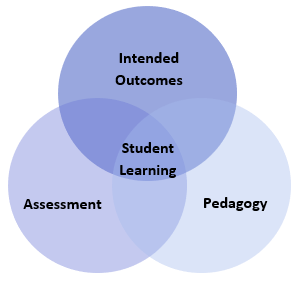 Learning PrinciplesLearning builds on existing knowledge, understandings and skills.(Prior knowledge)When learning is organised around major concepts, principles and significant real world issues, within and across disciplines, it helps students make connections and build knowledge structures.(Deep knowledge and connectedness)Learning is facilitated when students actively monitor their own learning and consciously develop ways of organising and applying knowledge within and across contexts.(Metacognition)Learners’ sense of self and motivation to learn affects learning.(Self-concept)Learning needs to take place in a context of high expectations.(High expectations)Learners learn in different ways and at different rates.(Individual differences)Different cultural environments, including the use of language, shape learners’ understandings and the way they learn.(Socio-cultural effects)Learning is a social and collaborative function as well as an individual one.(Collaborative learning)Learning is strengthened when learning outcomes and criteria for judging learning are made explicit and when students receive frequent feedback on their progress.(Explicit expectations and feedback)General CapabilitiesAll courses of study for the ACT Senior Secondary Certificate should enable students to develop essential capabilities for twenty-first century learners. These ‘capabilities’ comprise an integrated and interconnected set of knowledge, skills, behaviours and dispositions that students develop and use in their learning across the curriculum.The capabilities include:literacynumeracyinformation and communication technology (ICT)critical and creative thinkingpersonal and socialethical understandingintercultural understandingCourses of study for the ACT Senior Secondary Certificate should be both relevant to the lives of students and incorporate the contemporary issues they face. Hence, courses address the following three priorities. These priorities are:Aboriginal and Torres Strait Islander histories and culturesAsia and Australia’s engagement with AsiaSustainabilityElaboration of these General Capabilities and priorities is available on the ACARA website at www.australiancurriculum.edu.au.LiteracyIn Global Studies, students become literate as they develop the knowledge, skills and dispositions to interpret and use language confidently for listening, engaging in collaborate practice, and expressing their research and conclusions about a range of global issues, and consider how that aids their effectively participating in society. Literacy in Global Studies involves students listening to, reading, viewing, speaking, writing and creating oral, print, visual and digital texts, and using and modifying language for different purposes in a range of contextsNumeracyIn Global Studies, students become numerate as they develop the knowledge and skills to use Mathematics confidently to create and interpret data as they research and communicate their findings on a range of global issues. They become aware of the contingency and malleability of data produced using mathematical methods. Numeracy in Global Studies encompasses the knowledge, skills, behaviours and dispositions that students need to use Mathematics in a wide range of situations. It involves students recognising and understanding the role of Mathematics in the world and having the dispositions and capacities to use mathematical knowledge and skills purposefully.Information and Communication Technology (ICT) CapabilityIn Global Studies, students develop Information and Communication Technology (ICT) capability as, in examining global issues, they learn to use ICT effectively and appropriately to access, create and communicate information and ideas, solve problems and work collaboratively. They consider the role and culpability of ICT in creating and in addressing a range of global challenges and opportunities. ICT capability involves students learning to make the most of the digital technologies available to them, adapting to new ways of studying and being, as technologies evolve and understanding the risks to themselves and others in a digital environment.Critical and Creative ThinkingIn Global Studies, students develop capability in critical and creative thinking as they learn to generate and evaluate knowledge, clarify concepts and ideas, seek possibilities, consider alternatives and solve problems in relation to global issues. They engage in thinking critically about global issues and the ways different theories highlight and obscure global actors, global processes, global challenges and global opportunities. They think creatively about solutions to challenges in the global community. Critical and creative thinking involves students thinking broadly and deeply using skills, behaviours and dispositions such as reason, logic, resourcefulness, imagination and innovation.Personal and Social CapabilityIn Global Studies, students develop personal and social capability as they learn to understand themselves and others, and manage their relationships, lives, work and learning more effectively by examining and accounting for global issues and the needs and practices of communities and individuals worldwide. They develop the skills to engage in respectful and thoughtful discussion and investigation of significant and controversial issues. As they investigate global issues, they build personal and social capability through a range of practices including recognising and regulating emotions, developing empathy for others and understanding relationships, establishing and building positive relationships, making responsible decisions, working effectively in teams, handling challenging situations constructively, and developing leadership skills. These will be further developed by gaining knowledge about, and empathy with, the many communities that make up the global system.Ethical UnderstandingIn Global Studies, students develop ethical understanding, as they identify and investigate the nature of ethical concepts and values and understand how reasoning can assist ethical judgement. Further, they problematise ethical knowledge by examining and accounting for different ethical frameworks around the world. Ethical understanding involves students building a strong personal and socially oriented ethical outlook that helps them to manage context, conflict and uncertainty, and to develop an awareness of the influence that their values and behaviour have on others through the exploration of their personal and political engagement in global issues.Intercultural UnderstandingIn Global Studies, students develop intercultural understanding as they learn to value their own cultures, languages and beliefs, and those of others. They come to understand how personal, group and national identities are shaped, and the variable and changing nature of culture. Intercultural understanding involves students learning about and engaging with diverse cultures in ways that recognise commonalities and differences, create connections with others and cultivate mutual respect.Cross-Curriculum PrioritiesAboriginal and Torres Strait Islander Histories and CulturesThe experience of indigenous people in the global system is a key theme in Global Studies. The Aboriginal and Torres Strait Islander histories and cultures priority provides the opportunities for all young Australians to gain a deeper understanding and appreciation of Aboriginal and Torres Strait Islander histories and cultures, deep knowledge traditions and holistic world views. This knowledge and understanding provided in Global Studies will enrich all learners’ ability to participate positively in the ongoing development of Australia through a deepening knowledge and connection with the world’s oldest continuous living cultures.Asia and Australia’s Engagement with AsiaGlobal Studies critically analyses the global system, including in relation to Asia and Australia’s engagement with Asia, and provides the opportunity for students to assess the social, cultural, political and economic links that connect Australia with Asia. This priority in Global Studies will ensure that students learn about and recognise the diversity within and between the countries of the Asia region. They will develop knowledge and understanding of Asian societies, cultures, beliefs and environments, and the connections between the peoples of Asia, Australia, and the rest of the world in a global context. Asia literacy provides students with the skills to communicate and engage with the peoples of Asia so they can effectively live, work and learn in the region.SustainabilityGlobal Studies provides many insights into the challenges and opportunities of global, regional, national and local issues around sustainability. The sustainability priority provides the opportunity for students to develop an appreciation of the necessity of acting for a more sustainable future and so address the ongoing capacity of Earth to maintain all life and meet the needs of the present without compromising the needs of future generations.Global StudiesA / T / MRationaleBy undertaking Global Studies, students come to appreciate the nature of global politics. They examine what can be achieved, and why there is a plurality of views on decisions about progress and reform. Students explore how its key participants respond to global challenges and collectively create opportunities for the betterment of the world. A focus of analysis is the choice between pursuing self-interest and the collective good.Students come to understand that global politics has numerous and evolving processes for managing conflict and enhancing co-operation. As another distinct feature of this discipline students will examine the use of multiple, and often contradictory, theories and/or perspectives to see and interpret world systems. This course draws on data from a range of Humanities and Social Sciences disciplines, including but not limited to: History, Politics, Legal Studies, Economics, Geography, Sociology, as well the Arts and Sciences.Global Studies promotes intercultural understanding by respectfully addressing sensitive issues arising from diversity of viewpoints, and the rights and responsibilities of individuals. The course provides the opportunity for intercultural dialogue to foster greater social cohesion. By developing skills of critical evaluation and reflection, it builds an understanding of different perspectives and ways of life. Students learn to engage meaningfully with different ideas and challenge their own conclusions. Thus equipped, students become better informed, reflective, critical global citizens, and change agents.Global Studies students engage in research and data collection from a wide range of sources. Using case studies, they enquire into the nature, role and purpose of global politics. Students critique the actions and motivations of key figures and present their findings in coherent written, spoken and digital texts. They work collaboratively and engage in dialogue to enhance their own understanding of the diversity of worldviews.In an increasingly globalised world, this course serves as a basis for further education, employment and active citizenship. Knowledge and skills developed in this course will contribute to further studies in courses, such as: International Security Studies, International Relations, History, Human development, International Business, Political Science, Economics, Law, and Communications.GoalsThis course should enable students to:compare and contrast theories, concepts, and principlescritically analyse concepts, principles, ideas and changesynthesise different interpretations, representations and perspectivesevaluate significance of information, processes and conceptsapply critical and creative thinking skillsreflect on own thinking and learningcommunicate creatively and critically in a range of modes for a variety of purposes.Unit TitlesGlobal ActorsGlobal ProcessesGlobal ChallengesGlobal OpportunitiesIndependent StudyOrganisation of ContentGlobal ActorsStudents critically analyse the distinctive nature and origin of actors within contemporary global politics. They use theories to question and analyse hierarchies and taxonomies of actors and power. Students assess the relative merits of diverse theories to evaluate actors’ claims to sovereignty, hegemony, and legitimacy and why some groups are excluded from exercising agency. They reflect on their role as citizens giving legitimacy to global actors through their decisions and beliefs. The choice of actors for study must include a range of actors from different locations and spheres of influence.Global ProcessesStudents critically analyse the purpose, nature, and origins of global processes in the international order, and how these facilitate or impede relationships among global actors in many communities. They critically analyse and evaluate different processes for negotiating between actors within global anarchy. Students evaluate the processes by which global systems operate and their potential for reform. They critique processes from different International Relations (IR) perspectives. Students reflect on their place, and their communities’ role, in global processes in working towards the common good. The choice of processes for study must include those involving a range of communities and locations.Global ChallengesStudents critically analyse significant contemporary issues that pose challenges to global actors and processes, and to individuals around the world, as a result of processes employed by global actors to address issues and critique the resulting balance of power. They also question whether the mechanisms that regulate global behaviour effectively manage the tension between self-interest and collectivism. They analyse the challenges faced by actors and processes with the emergence of new powers and value systems. Students use theory to formulate questions and anticipate future challenges. They reflect on their connection to current global challenges and how they will respond to that realisation. The choice of challenges for study must include those impacting on a range of communities and locations.Global OpportunitiesStudents analyse what progress and change can be achieved by global political action. They examine how the global system is perceived and used to improve lives for individuals and communities. Students evaluate possible pathways for progress and consider to whom current reform processes bring benefits. The nature of international declarations and agreements are considered in terms of their universality and contingency. Students consider their preferred future, the actions necessary to achieve it, and why it would be better. The choice of opportunities for study must include those available to a range of communities and locations.Independent StudyAn Independent Study unit has an important place in senior secondary courses. It is a valuable pedagogical approach that empowers students to make decisions about their own learning. An Independent Study unit can be proposed by an individual student for their own independent study and negotiated with their teacher. The program of learning for an Independent Study unit must meet the unit goals and content descriptions as they appear in the course.Independent Study units are only available to individual students in Year 12. A student can only study a maximum of one Independent Study unit in each course. Students must have studied at least three standard 1.0 units from this course. An Independent Study unit requires the principal’s written approval. Principal approval can also be sought by a student in Year 12 to enrol concurrently in an Independent Study unit and their third or fourth 1.0 unit in this course of study.AssessmentThe identification of criteria within the achievement standards and assessment task types and weightings provides a common and agreed basis for the collection of evidence of student achievement.Assessment Criteria (the dimensions of quality that teachers look for in evaluating student work) provide a common and agreed basis for judgement of performance against unit and course goals, within and across colleges. Over a course, teachers must use all these criteria to assess students’ performance but are not required to use all criteria on each task. Assessment criteria are to be used holistically on a given task and in determining the unit grade.Assessment Tasks elicit responses that demonstrate the degree to which students have achieved the goals of a unit based on the assessment criteria. The Common Curriculum Elements (CCE) is a guide to developing assessment tasks that promote a range of thinking skills (see Appendix C). It is highly desirable that assessment tasks engage students in demonstrating higher order thinking.Rubrics are constructed for individual tasks, informing the assessment criteria relevant for a particular task and can be used to assess a continuum that indicates levels of student performance against each criterion.Assessment CriteriaStudents will be assessed on the degree to which they demonstrate:knowledge and understandingskills.Assessment Task TypesAdditional Assessment InformationFor a standard unit (1.0), students must complete a minimum of three assessment tasks and a maximum of five.For a half standard unit (0.5), students must complete a minimum of two and a maximum of three assessment tasks.Assessment tasks for a standard (1.0) or half-standard (0.5) unit must be informed by the Achievement Standards.Students must experience a variety of task types and different modes of communication to demonstrate the Achievement Standards.Achievement StandardsYears 11 and 12 Achievement Standards are written for A/T courses. A single achievement standard is written for M courses.A Year 12 student in any unit is assessed using the Year 12 achievement standards. A Year 11 student in any unit is assessed using the Year 11 achievement standards. Year 12 achievement standards reflect higher expectations of student achievement compared to the Year 11 achievement standards. Years 11 and 12 achievement standards are differentiated by cognitive demand, the number of dimensions and the depth of inquiry.Assessment is the responsibility of the college. Student tasks are assessed using rubrics or marking schemes devised by the college. An achievement standard cannot be used as a rubric for an individual assessment task. A teacher may use the achievement standards to inform development of rubrics. The verbs used in achievement standards may be reflected in the rubric. In the context of combined Years 11 and 12 classes, it is best practice to have a distinct rubric for Years 11 and 12. These rubrics should be available for students prior to completion of an assessment task so that success criteria are clear.Global Actors	Value: 1.0Global Actors a	Value 0.5Global Actors b	Value 0.5Unit DescriptionStudents critically analyse the distinctive nature and origin of actors within contemporary global politics. They use theories to question and analyse hierarchies and taxonomies of actors and power. Students assess the relative merits of diverse theories to evaluate actors’ claims to sovereignty, hegemony, and legitimacy and why some groups are excluded from exercising agency. They reflect on their role as citizens giving legitimacy to global actors through their decisions and beliefs. The choice of actors for study must include a range of actors from different locations and spheres of influence.Specific Unit GoalsThis unit should enable students to:Content DescriptionsAll content descriptions below must be delivered:A guide to reading and implementing content descriptionsContent descriptions specify the knowledge, understanding and skills that students are expected to learn and that teachers are expected to teach. Teachers are required to develop a program of learning that allows students to demonstrate all the content descriptions. The lens which the teacher uses to demonstrate the content descriptions may be either guided through provision of electives within each unit or determined by the teacher when developing their program of learning.A program of learning is what a college provides to implement the course for a subject. It is at the discretion of the teacher to emphasis some content descriptions over others. The teacher may teach additional (not listed) content provided it meets the specific unit goals. This will be informed by the student needs and interests.AssessmentRefer to pages 9-11.Global Processes	Value: 1.0Global Processes a	Value 0.5Global Processes b	Value 0.5Unit DescriptionStudents critically analyse the purpose, nature, and origins of global processes in the international order, and how these facilitate or impede relationships among global actors in many communities. They critically analyse different processes for negotiating between actors within global anarchy. Students evaluate the processes by which global systems operate and their potential for reform. They critique processes from different International Relations (IR) perspectives. Students reflect on their place, and their communities’ role, in global processes in working towards the common good. The choice of processes for study must include those involving a range of communities and locations.Specific Unit GoalsThis unit should enable students to:Content DescriptionsAll content descriptions below must be delivered:A guide to reading and implementing content descriptionsContent descriptions specify the knowledge, understanding and skills that students are expected to learn and that teachers are expected to teach. Teachers are required to develop a program of learning that allows students to demonstrate all the content descriptions. The lens which the teacher uses to demonstrate the content descriptions may be either guided through provision of electives within each unit or determined by the teacher when developing their program of learning.A program of learning is what a college provides to implement the course for a subject. It is at the discretion of the teacher to emphasis some content descriptions over others. The teacher may teach additional (not listed) content provided it meets the specific unit goals. This will be informed by the student needs and interests.AssessmentRefer to pages 9-11.Global Challenges	Value: 1.0Global Challenges a	Value 0.5Global Challenges b	Value 0.5Unit DescriptionStudents critically analyse significant contemporary issues that pose challenges around the world, as a result of processes employed by global actors to address issues and critique the resulting balance of power. They also question whether the mechanisms that regulate global behaviour effectively manage the tension between self-interest and collectivism. They analyse the challenges faced by actors and processes with the emergence of new powers and value systems. Students use theory to formulate questions and anticipate future challenges. They reflect on their connection to current global challenges and how they will respond to that realisation. The choice of challenges for study must include those impacting on a range of communities and locations.Specific Unit GoalsThis unit should enable students to:Content DescriptionsAll content descriptions below must be delivered:A guide to reading and implementing content descriptionsContent descriptions specify the knowledge, understanding and skills that students are expected to learn and that teachers are expected to teach. Teachers are required to develop a program of learning that allows students to demonstrate all the content descriptions. The lens which the teacher uses to demonstrate the content descriptions may be either guided through provision of electives within each unit or determined by the teacher when developing their program of learning.A program of learning is what a college provides to implement the course for a subject. It is at the discretion of the teacher to emphasis some content descriptions over others. The teacher may teach additional (not listed) content provided it meets the specific unit goals. This will be informed by the student needs and interests.AssessmentRefer to pages 9-11.Global Opportunities	Value: 1.0Global Opportunities a	Value 0.5Global Opportunities b	Value 0.5Unit DescriptionStudents analyse what progress and change can be achieved by global political action. They examine how the global system is perceived and used to improve lives for individuals and communities. Students evaluate possible pathways for progress and consider to whom current reform processes bring benefits. The nature of international declarations and agreements are considered in terms of their universality and contingency. Students consider their preferred future, the actions necessary to achieve it, and why it would be better. The choice of opportunities for study must include those available to a range of communities and locations.Specific Unit GoalsThis unit should enable students to:Content DescriptionsAll content descriptions below must be delivered:A guide to reading and implementing content descriptionsContent descriptions specify the knowledge, understanding and skills that students are expected to learn and that teachers are expected to teach. Teachers are required to develop a program of learning that allows students to demonstrate all the content descriptions. The lens which the teacher uses to demonstrate the content descriptions may be either guided through provision of electives within each unit or determined by the teacher when developing their program of learning.A program of learning is what a college provides to implement the course for a subject. It is at the discretion of the teacher to emphasis some content descriptions over others. The teacher may teach additional (not listed) content provided it meets the specific unit goals. This will be informed by the student needs and interests.AssessmentRefer to pages 9-11.Independent Study	Value: 1.0Independent Study a	Value 0.5Independent Study b	Value 0.5PrerequisitesIndependent Study units are only available to individual students in Year 12. A student can only study a maximum of one Independent Study unit in each course. Students must have studied at least three standard 1.0 units from this course. An Independent Study unit requires the principal’s written approval. Principal approval can also be sought by a student in Year 12 to enrol concurrently in an Independent Study unit and their third or fourth 1.0 unit in this course of study.Unit DescriptionAn Independent Study unit has an important place in senior secondary courses. It is a valuable pedagogical approach that empowers students to make decisions about their own learning. An Independent Study unit can be proposed by an individual student for their own independent study and negotiated with their teacher. The program of learning for an Independent Study unit must meet the unit goals and content descriptions as they appear in the course.Specific Unit GoalsThis unit should enable students to:Content DescriptionsAll content descriptions below must be delivered:A guide to reading and implementing content descriptionsContent descriptions specify the knowledge, understanding and skills that students are expected to learn and that teachers are expected to teach. Teachers are required to develop a program of learning that allows students to demonstrate all the content descriptions. The lens which the teacher uses to demonstrate the content descriptions may be either guided through provision of electives within each unit or determined by the teacher when developing their program of learning.A program of learning is what a college provides to implement the course for a subject. It is at the discretion of the teacher to emphasis some content descriptions over others. The teacher may teach additional (not listed) content provided it meets the specific unit goals. This will be informed by the student needs and interests.AssessmentRefer to pages 9-11.Appendix A – Implementation GuidelinesAvailable course patternsA standard 1.0 value unit is delivered over at least 55 hours. To be awarded a course, students must complete at least the minimum units over the whole minor or major.Units in this course can be delivered in any order.Prerequisites for the course or units within the courseStudents must have studied at least three standard 1.0 units from this course in order to access the Independent Study unit. An Independent Study unit requires the principal’s written approval. Principal approval can also be sought by a student in Year 12 to enrol concurrently in an Independent Study unit and their third or fourth 1.0 unit in this course of study.Arrangements for students continuing study in this courseStudents who studied the previous course may undertake any units in this course provided there is no duplication of content.Duplication of Content RulesStudents cannot be given credit towards the requirements for a Senior Secondary Certificate for a unit that significantly duplicates content in a unit studied in another course. The responsibility for preventing undesirable overlap of content studied by a student rests with the principal and the teacher delivering the course. Students will only be given credit for covering the content once.Guidelines for DeliveryProgram of LearningA program of learning is what a school provides to implement the course for a subject. This meets the requirements for context, scope and sequence set out in the Board endorsed course. Students follow programs of learning in a college as part of their senior secondary studies. The detail, design and layout of a program of learning are a college decision.The program of learning must be documented to show the planned learning activities and experiences that meet the needs of particular groups of students, taking into account their interests, prior knowledge, abilities and backgrounds. The program of learning is a record of the learning experiences that enable students to achieve the knowledge, understanding and skills of the content descriptions. There is no requirement to submit a program of learning to the OBSSS for approval. The principal will need to sign off at the end of Year 12 that courses have been delivered as accredited.Content DescriptionsAre all content descriptions of equal importance? No. It depends on the focus of study. Teachers can customise their program of learning to meet their own students’ needs, adding additional content descriptions if desired or emphasising some over others. A teacher must balance student needs with their responsibility to teach all content descriptions. It is mandatory that teachers address all content descriptions and that students engage with all content descriptions.Half standard 0.5 unitsHalf standard units appear on the course adoption form but are not explicitly documented in courses. It is at the discretion of the college principal to split a standard 1.0 unit into two half standard 0.5 units. Colleges are required to adopt the half standard 0.5 units. However, colleges are not required to submit explicit documentation outlining their half standard 0.5 units to the BSSS. Colleges must assess students using the half standard 0.5 assessment task weightings outlined in the framework. It is the responsibility of the college principal to ensure that all content is delivered in units approved by the Board.ModerationModeration is a system designed and implemented to:provide comparability in the system of school-based assessmentform the basis for valid and reliable assessment in senior secondary schoolsinvolve the ACT Board of Senior Secondary Studies and colleges in cooperation and partnershipmaintain the quality of school-based assessment and the credibility, validity and acceptability of Board certificates.Moderation commences within individual colleges. Teachers develop assessment programs and instruments, apply assessment criteria, and allocate Unit Grades, according to the relevant Framework. Teachers within course teaching groups conduct consensus discussions to moderate marking or grading of individual assessment instruments and unit grade decisions.The Moderation ModelModeration within the ACT encompasses structured, consensus-based peer review of Unit Grades for all accredited courses over two Moderation Days. In addition to Moderation Days, there is statistical moderation of course scores, including small group procedures, for T courses.Moderation by Structured, Consensus-based Peer ReviewConsensus-based peer review involves the review of student work against system wide criteria and standards and the validation of Unit Grades. This is done by matching student performance with the criteria and standards outlined in the Achievement Standards, as stated in the Framework. Advice is then given to colleges to assist teachers with, or confirm, their judgments. In addition, feedback is given on the construction of assessment instruments.Preparation for Structured, Consensus-based Peer ReviewEach year, teachers of Year 11 are asked to retain originals or copies of student work completed in Semester 2. Similarly, teachers of a Year 12 class should retain originals or copies of student work completed in Semester 1. Assessment and other documentation required by the Office of the Board of Senior Secondary Studies should also be kept. Year 11 work from Semester 2 of the previous year is presented for review at Moderation Day 1 in March, and Year 12 work from Semester 1 is presented for review at Moderation Day 2 in August.In the lead up to Moderation Day, a College Course Presentation (comprised of a document folder and a set of student portfolios) is prepared for each A, T and M course/units offered by the school and is sent into the Office of the Board of Senior Secondary Studies.The College Course PresentationThe package of materials (College Course Presentation) presented by a college for review on Moderation Days in each course area will comprise the following:a folder containing supporting documentation as requested by the Office of the Board through memoranda to colleges, including marking schemes and rubrics for each assessment itema set of student portfolios containing marked and/or graded written and non-written assessment responses and completed criteria and standards feedback forms. Evidence of all assessment responses on which the Unit Grade decision has been made is to be included in the student review portfolios.Specific requirements for subject areas and types of evidence to be presented for each Moderation Day will be outlined by the Board Secretariat through the Requirements for Moderation Memoranda and Information Papers.Visual evidence for judgements made about practical performancesIt is a requirement that schools’ judgements of standards to practical performances (A/T/M) be supported by visual evidence (still photos or video).The photographic evidence submitted must be drawn from practical skills performed as part of the assessment process.Teachers should consult the BSSS website for current information regarding all moderation requirements including subject specific and photographic evidence.Appendix B – Course DevelopersAppendix C – Common Curriculum ElementsCommon curriculum elements assist in the development of high-quality assessment tasks by encouraging breadth and depth and discrimination in levels of achievement.Appendix D – Glossary of VerbsAppendix E – Glossary for ACT Senior Secondary CurriculumCourses will detail what teachers are expected to teach and students are expected to learn for Years 11 and 12. They will describe the knowledge, understanding and skills that students will be expected to develop for each learning area across the years of schooling.Learning areas are broad areas of the curriculum, including English, mathematics, science, the arts, languages, health and physical education.A subject is a discrete area of study that is part of a learning area. There may be one or more subjects in a single learning area.Frameworks are system documents for Years 11 and 12 which provide the basis for the development and accreditation of any course within a designated learning area. In addition, frameworks provide a common basis for assessment, moderation and reporting of student outcomes in courses based on the framework.The course sets out the requirements for the implementation of a subject. Key elements of a course include the rationale, goals, content descriptions, assessment, and achievement standards as designated by the framework.BSSS courses will be organised into units. A unit is a distinct focus of study within a course. A standard 1.0 unit is delivered for a minimum of 55 hours generally over one semester.Core units are foundational units that provide students with the breadth of the subject.Additional units are avenues of learning that cannot be provided for within the four core 1.0 standard units by an adjustment to the program of learning.An Independent Study unit is a pedagogical approach that empowers students to make decisions about their own learning. Independent Study units can be proposed by a student and negotiated with their teacher but must meet the specific unit goals and content descriptions as they appear in the course.An elective is a lens for demonstrating the content descriptions within a standard 1.0 or half standard 0.5 unit.A lens is a particular focus or viewpoint within a broader study.Content descriptions refer to the subject-based knowledge, understanding and skills to be taught and learned.A program of learning is what a college develops to implement the course for a subject and to ensure that the content descriptions are taught and learned.Achievement standards provide an indication of typical performance at five different levels (corresponding to grades A to E) following completion of study of senior secondary course content for units in a subject.ACT senior secondary system curriculum comprises all BSSS approved courses of study.Appendix F – Course AdoptionConditions of AdoptionThe course and units of this course are consistent with the philosophy and goals of the college and the adopting college has the human and physical resources to implement the course.Adoption ProcessCourse adoption must be initiated electronically by an email from the principal or their nominated delegate to bssscertification@ed.act.edu.au. A nominated delegate must CC the principal.The email will include the Conditions of Adoption statement above, and the table below adding the College name, and circling the Classification/s required. Suggested tasks:interview based reportcommentaryannotated bibliographyin-class essaydebateportfoliofield workviva vocedocument/source analysisreportrole playresearch and design reporttest/examoral (seminar)empathetic responsewriting taskresponse to stimulusexpositionextended responseessaywebsitemultimodal presentationcreative responseinterviewdiscussion forumpractical projectworkshopWeightings in A/T/M 1.0 and 0.5 Units:No task to be weighted more than 60% for a standard 1.0 unit and half-standard 0.5 unit.Weightings in A/T/M 1.0 and 0.5 Units:No task to be weighted more than 60% for a standard 1.0 unit and half-standard 0.5 unit.Achievement Standards Humanities and Social Sciences A Course Year 11Achievement Standards Humanities and Social Sciences A Course Year 11Achievement Standards Humanities and Social Sciences A Course Year 11Achievement Standards Humanities and Social Sciences A Course Year 11Achievement Standards Humanities and Social Sciences A Course Year 11Achievement Standards Humanities and Social Sciences A Course Year 11A student who achieves an A grade typicallyA student who achieves a B grade typicallyA student who achieves a C grade typicallyA student who achieves a D grade typicallyA student who achieves an E grade typicallyKnowledge and understandinganalyses histories, environments, systems, data and culturesexplains histories, environments, systems, data and culturesdescribes histories, environments, systems, data and culturesdescribes some histories, environments, systems, data and culturesidentifies histories, environments, systems, data and culturesKnowledge and understandinganalyses the significance of ideas, events, texts, or people with a range of evidence explains the significance of ideas, events, texts, or people with evidencedescribes the significance of ideas, events, texts, or people with evidenceidentifies ideas, events, texts, or people with some evidence and reference to significanceidentifies ideas, events, texts, or people with little to no reference to evidenceKnowledge and understandinganalyses the contestable nature of different interpretations, representations and perspectives related to individuals/institutions/ society/cultureexplains the contestable nature of different interpretations, representations and perspectives related to individuals/institutions/ society/culturedescribes the contestable nature of different interpretations, representations and perspectives related to individuals/institutions/ society/culturedescribes some aspects of the contestable nature of different interpretations, representations and perspectives related to individuals/institutions/society/ culturerecognises nil or minimal different interpretations, representations and perspectives related to individuals/institutions/ society/cultureKnowledge and understandinganalyses concepts in personal, cultural, social and/or historical contextsexplains concepts and principles in personal, cultural, social and/or historical contextsdescribes concepts and principles in personal, cultural, social and/or historical contextsdescribes some concepts and principles in personal, cultural, social and/or historical contextsidentifies concepts and principles in personal, cultural, social and/or historical contextsSkillsundertakes an inquiry, self-managing elements of the process, selecting and using relevant evidence based on evaluation of credible sourcesundertakes an inquiry, self-managing elements of the process, selecting and using relevant evidence based on analysis of credible sourcesundertakes an inquiry, self-managing elements of the process, selecting and using relevant evidence based on credible sourcesundertakes an inquiry, with some self-managing of elements of the process, selecting and using relevant evidence undertakes an inquiry, demonstrating little to no self-management of the process, using minimal evidence Skillsapplies critical and/or creative thinking skills and appropriate methodologies to investigate a need, problem or challengeapplies critical thinking skills and appropriate methodologies to investigate a need, problem or challengeapplies some critical thinking skills and appropriate methodologies to investigate a need, problem or challengeapplies few critical thinking skills and appropriate methodologies to investigate a need, problem or challengeapplies minimal or no critical thinking skills and appropriate methodologies to investigate a need, problem or challengeSkillsanalyse different disciplines’ theories, concepts and or principles to inform decision making to solve a problemexplains different disciplines’ theories, concepts and or principles to inform decision making to solve a problemdescribes different disciplines’ theories, concepts and or principles to inform decision making to solve a problemuses different disciplines’ theories, concepts and or principles to inform decision making to solve a problemidentifies minimal different disciplines’ theories, concepts and principles to inform decision making to solve a problemSkillscommunicates complex ideas and coherent arguments using relevant evidence, appropriate language and accurate referencingcommunicates ideas and coherent arguments using relevant evidence, appropriate language and accurate referencingcommunicates ideas and arguments appropriately using relevant evidence, appropriate language and accurate referencingcommunicates ideas and arguments using some evidence, appropriate language and referencingcommunicates basic ideas and arguments using minimal evidence, language and referencingSkillsreflects with insight on own thinking and learning and the significance of the Humanities and Social Sciences in shaping values and attitudesreflects with some insight on own thinking and learning and the significance of the Humanities and Social Sciences in shaping values and attitudesreflects on own thinking and learning and the significance of the Humanities and Social Sciencesreflects on own learning with some description of the significance of the Humanities and Social Sciencesreflects on own learning with little or no reference to the significance of Humanities and Social SciencesAchievement Standards Humanities and Social Sciences T Course Year 11Achievement Standards Humanities and Social Sciences T Course Year 11Achievement Standards Humanities and Social Sciences T Course Year 11Achievement Standards Humanities and Social Sciences T Course Year 11Achievement Standards Humanities and Social Sciences T Course Year 11Achievement Standards Humanities and Social Sciences T Course Year 11A student who achieves an A grade typicallyA student who achieves a B grade typicallyA student who achieves a C grade typicallyA student who achieves a D grade typicallyA student who achieves an E grade typicallyKnowledge and understandingevaluates histories, environments, systems, data and cultures to understand individual and collective behaviouranalyses histories, environments, systems, data and cultures to understand individual and collective behaviourexplains histories, environments, systems, data and cultures to understand individual and collective behaviourdescribes histories, environments, systems, data and cultures demonstrating some understanding individual and collective behaviourdescribes histories, environments, systems, data and cultures with little to no reference to the individual and collective behaviourKnowledge and understandingcritically analyses the significance and impact of ideas, events, texts, or people with the use of a range of evidence to draw conclusions analyses the significance and impact of ideas, events, texts, or people with the use of a range of evidence to draw conclusions explains the significance and impact of ideas, events, texts, or people with the use of evidence to draw conclusions describes ideas, events, texts, or people, and identifies significance, with some use of evidence identifies ideas, events, texts, or people with minimal use of evidence or reference to significanceKnowledge and understandingcritically analyses the contestable nature of different interpretations, representations and perspectives related to individuals/ institutions/society/cultureanalyses the contestable nature of different interpretations, representations and perspectives related to individuals/ institutions/society/cultureexplains the contestable nature of different interpretations, representations and perspectives related to individuals/ institutions/society/culturedescribes the contestable nature of different interpretations, representations and perspectives related to individuals/ institutions/society/cultureidentifies different interpretations, representations and perspectives related to individuals/institutions/society/cultureKnowledge and understandingcritically analyses processes of change to understand our world and our place in the worldanalyses processes of change to understand our world and our place in the worldexplains processes of change to understand our world and our place in the worlddescribes processes of change to understand our world and our place in the worldidentifies processes of change with little to no reference our world and our place in the worldKnowledge and understandingcritically analyses concepts and principles, ideas, movements and developments and evaluates their significance in personal, cultural, social and/or historical contextanalyses concepts and principles, ideas, movements and developments, and explains their significance in personal, cultural, social and/or historical contextexplains concepts and principles, ideas, movements and developments, and explains their significance in personal, cultural, social and/or historical contextdescribes concepts and principles, ideas, movements and developments with some reference to their significance in personal, cultural, social and/or historical contextidentifies concepts and principles, ideas, movement and developments with little to no reference to their significance in personal, cultural, social and/or historical contextSkillsundertakes an inquiry, self-managing the process, selecting and using relevant evidence based on evaluation of credible sourcesundertakes an inquiry, self-managing the process, selecting and using relevant evidence based on analysis of credible sourcesundertakes an inquiry, self-managing the process, selecting and using relevant evidence based on an explanation of credible sourcesundertakes an inquiry, with some self-managing of the process, selecting and using relevant evidence undertakes an inquiry, demonstrating with little to no self-management of the process, using minimal evidenceSkillsapplies critical and creative thinking skills and appropriate methodologies to investigate a complex need, problem or challengeapplies critical thinking skills and appropriate methodologies to investigate a complex need, problem or challengeapplies critical thinking skills and appropriate methodologies to investigate a need, problem or challengeapplies some critical thinking skills and appropriate methodologies to investigate a need, problem or challengeapplies few or no critical thinking skills and appropriate methodologies to investigate a need, problem or challengeSkillsselects, constructs and uses appropriate representations to analyse patterns, trends, interconnections, and relationships such as cause and effectselects, constructs and uses appropriate representations to explain patterns, trends, interconnections and relationships such as cause and effectselects, constructs and uses appropriate representations to describe patterns, trends, interconnections, and relationships such as cause and effectselects, constructs and uses appropriate representations and identifies some patterns, trends, interconnections, and relationships such as cause and effectselects, constructs and uses appropriate representations and identifies little or no patterns, trends, interconnections, and relationships such as cause and effectSkillssynthesises theories, concepts and principles from a range of disciplines to propose plausible solutions to problems and inform decision makinganalyses theories, concepts and principles from a range of disciplines to propose plausible solutions to problems and inform decision makingexplains theories, concepts and principles from a range of disciplines to propose plausible solutions to problems and inform decision makingdescribes theories, concepts and principles from a range of disciplines to propose plausible solutions to problems and inform decision makingidentifies some theories, concepts and principles from a range of disciplines to propose plausible solutions to problems and inform decision makingSkillscommunicates complex ideas and coherent and sustained arguments using relevant evidence, appropriate language and accurate referencingcommunicates ideas and coherent arguments using relevant evidence, appropriate language and accurate referencingcommunicates ideas and arguments using relevant evidence, appropriate language and accurate referencingcommunicates ideas and arguments using some evidence, appropriate language and accurate referencingcommunicates basic ideas and arguments using minimal evidence, language and accurate referencingSkillsreflects with insight on own thinking and learning in Humanities and Social Sciences, evaluating the potential for HASS to generate knowledge in the public goodreflects thoughtfully on own thinking and learning in Humanities and Social Sciences, analysing the potential for HASS to generate knowledge in the public goodreflects with some thought on own thinking and learning in Humanities and Social Sciences, explaining the potential for HASS to generate knowledge in the public goodreflects with minimal thought on own learning in Humanities and Social Sciences and describes the potential to generate knowledge in the public goodreflects on own learning in Humanities and Social Sciences with little or no reference to the potential to generate knowledge in the public goodAchievement Standards Humanities and Social Sciences A Course Year 12Achievement Standards Humanities and Social Sciences A Course Year 12Achievement Standards Humanities and Social Sciences A Course Year 12Achievement Standards Humanities and Social Sciences A Course Year 12Achievement Standards Humanities and Social Sciences A Course Year 12Achievement Standards Humanities and Social Sciences A Course Year 12A student who achieves an A grade typicallyA student who achieves a B grade typicallyA student who achieves a C grade typicallyA student who achieves a D grade typicallyA student who achieves an E grade typicallyKnowledge and understandinganalyses histories, environments, systems, data and cultures to understand individual and collective behaviourexplains histories, environments, systems, data and cultures to understand individual and collective behaviourdescribes histories, environments, systems, data and cultures to understand individual and collective behaviourdescribes histories, environments, systems, data and cultures demonstrating some understanding of individual and collective behaviourdescribes histories, environments, systems, data and cultures with little to no reference to the individual and collective behaviourKnowledge and understandinganalyses the significance and impact of ideas, events, texts, or people with the critical use of evidence to draw logical conclusions, or predict possible futuresexplains the significance of ideas, events, texts, or people with the use of a range of evidence to draw reasoned conclusions, or predict possible futuresdescribes the significance of ideas, events, texts, or people with the use of evidence to draw conclusions, or predict possible futuresdescribes ideas, events, texts, or people with some reference to significance, and accurate use of evidence identifies ideas, events, texts, or people with minimal use of evidence and reference to their significance and impactKnowledge and understandinganalyses the contestable nature of different interpretations, representations and perspectives related to individuals/ institutions/society/culture and their relationship to a fair, secure, resilient societyexplains the contestable nature of different interpretations, representations and perspectives related to individuals/ institutions/society/culture and explains the relationship to a fair, secure, resilient societydescribes the contestable nature of different interpretations, representations and perspectives related to individuals/ institutions/society/culture and describes the relationship to a fair, secure, resilient societyidentifies the contestable nature of different interpretations, representations and perspectives related to individuals/ institutions/society/culture with some reference to its relationship with a fair, secure, resilient societyidentifies different interpretations, representations and perspectives related to individuals/institutions/society/culture with little to no reference to their relationship with a fair, secure, resilient societyKnowledge and understandinganalyses concepts and principles and evaluates the significance of ideas, movements, developments in personal, cultural, social and/or historical contextsexplains concepts and principles and the significance of ideas, movements, developments in personal, cultural, social and/or historical contextsdescribes concepts and principles and the significance of ideas, movements, developments in personal, cultural, social and/or historical contextsdescribes concepts and principles with some reference to the significance of ideas, movements, developments in personal, cultural, social and/or historical contextsidentifies concepts and principles with little to no reference to the significance of ideas, movements, developments in personal, cultural, social and/or historical contextsKnowledge and understandinganalyses and evaluates processes of change to understand our world and our place in the worldanalyses processes of change to understand our world and our place in the worldexplains processes of change to understand our world and our place in the worlddescribes processes of change to understand our world and our place in the worldidentifies processes of change with little to no reference to our world and our place in the worldSkillsundertakes an inquiry, self-managing the process, selecting and using relevant evidence based on evaluation of credible sourcesundertakes an inquiry, self-managing the process, selecting and using relevant evidence based on analysis of credible sourcesundertakes an inquiry, self-managing the process, selecting and using relevant evidence based on credible sourcesundertakes an inquiry, with some self-managing of the process, selecting and using relevant evidence undertakes an inquiry, demonstrating little to no self-management of the process, using minimal evidenceSkillsapplies critical and creative thinking skills and appropriate methodologies to coherently investigate a need, problem or challengeapplies critical and creative thinking skills and appropriate methodologies to investigate a need, problem or challengeapplies critical thinking skills and appropriate methodologies to investigate a need, problem or challengeapplies some critical thinking skills and appropriate methodologies to investigate a need, problem or challengeapplies minimal critical thinking skills and appropriate methodologies to investigate a need, problem or challengeSkillsselects, constructs and uses appropriate representations to analyse patterns, trends, interconnections and relationships such as cause and effectselects, constructs and uses appropriate representations to explain patterns, trends, interconnections and relationships such as cause and effectselects, constructs and uses appropriate representations to describe patterns, trends, interconnections and relationships such as cause and effectselects, constructs and uses appropriate representations and identifies some patterns, trends, interconnections and relationships such as cause and effectselects, constructs and uses appropriate representations and identifies few or no patterns, trends, interconnections and relationships such as cause and effectSkillsreflects with insight on own thinking and learning and the significance of the Humanities and Social Sciences in shaping values and attitudesreflects thoughtfully on own thinking and learning with some insight into the significance of the Humanities and Social Sciences in shaping values and attitudesreflects on own thinking and learning with some explanation of the significance of the Humanities and Social Sciences in shaping values and attitudesreflects on own learning with some description of the significance of the Humanities and Social Sciencesreflects with little or no thought on own learning or the significance of Humanities and Social SciencesSkillsanalyses different disciplines’ theories, concepts and or principles to propose plausible solutions to problems and inform decision makingexplains different disciplines’ theories, concepts and or principles to propose plausible solutions to problems and inform decision makingdescribes different disciplines’ theories, concepts and or principles to propose plausible solutions to problems and inform decision makinguses different disciplines’ theories, concepts and or principles to propose solutions to problems and inform decision makingidentifies minimal or no different disciplines’ theories, concepts and or principles to propose solutions to problems and inform decision makingSkillscommunicates complex ideas and coherent and sustained arguments in a range of modes using relevant evidence, appropriate language and accurate referencingcommunicates ideas and coherent arguments in a range of modes using relevant evidence, appropriate language and accurate referencingcommunicates applicable ideas and arguments  using relevant evidence, appropriate language and accurate referencingcommunicates ideas and arguments using some evidence, appropriate language and referencingcommunicates basic ideas and arguments using minimal evidence, language or referencingAchievement Standards Humanities and Social Sciences T Course Year 12Achievement Standards Humanities and Social Sciences T Course Year 12Achievement Standards Humanities and Social Sciences T Course Year 12Achievement Standards Humanities and Social Sciences T Course Year 12Achievement Standards Humanities and Social Sciences T Course Year 12Achievement Standards Humanities and Social Sciences T Course Year 12A student who achieves an A grade typicallyA student who achieves a B grade typicallyA student who achieves a C grade typicallyA student who achieves a D grade typicallyA student who achieves an E grade typicallyKnowledge and understandingevaluates histories, environments, systems, data and cultures to understand individual and collective behaviouranalyses histories, environments, systems, data and cultures to understand individual and collective behaviourexplains histories, environments, systems, data and cultures to understand individual and collective behaviourdescribes histories, environments, systems, data and cultures demonstrating some understanding of individual and collective behaviourdescribes histories, environments, systems, data and cultures with little to no reference to the individual and collective behaviourKnowledge and understandingevaluates the significance and impact of ideas, events, texts, or people with the critical use of evidence to draw justified conclusions, or predict possible futuresanalyses the significance and impact of ideas, events, texts, or people with the use of a range of evidence to draw logical conclusions, or predict possible futuresexplains the significance and impact of ideas, events, texts, or people with the use of evidence to draw conclusions or predict possible futuresdescribes ideas, events, texts, or people and identifies their significance and impact with some use of evidenceidentifies ideas, events, texts, or people with minimal use of evidence and reference to their significance and impact Knowledge and understandingcritically analyses the contestable nature of different interpretations, representations and perspectives related to individuals/ institutions/society/culture and evaluates their relationships to a fair, secure, resilient societyanalyses the contestable nature of different interpretations, representations and perspectives related to individuals/ institutions/society/culture and explains their relationships to a fair, secure, resilient societyexplains the contestable nature of different interpretations, representations and perspectives related to individuals/ institutions/society/culture and describes their relationships to a fair, secure, resilient societydescribes the contestable nature of different interpretations, representations and perspectives related to individuals/institutions/society/culture with some reference to their relationships with a fair, secure, resilient societyidentifies different interpretations, representations and perspectives related to individuals/institutions/society/culture with little to no reference to their relationships with a fair, secure, resilient societyKnowledge and understandingcritically analyses processes of change to understand our world and our place in the world and evaluates the role of influences such as technologies and innovationanalyses processes of change to understand our world and our place in the world and explains the role of influences such as technologies and innovationexplains processes of change to understand our world and our place in the world and describes the role of influences such as technologies and innovationdescribes processes of change to understand our world and our place in the world with some reference to the role of influences such as technologies and innovationidentifies processes of change with little to no reference to our world, our place in the world and influences such as the role of technologies and innovationKnowledge and understandingcritically analyses concepts and principles, ideas, movements and developments and evaluates their significance in personal, cultural, social and/or historical contextsanalyses concepts and principles, ideas, movements and developments, and explains their significance in personal, cultural, social and/or historical contextsexplains concepts and principles, ideas, movements and developments, and explains their significance in personal, cultural, social and/or historical contextsdescribes concepts and principles, ideas, movements and developments with some reference to their significance in personal, cultural, social and or historical contextsidentifies concepts and principles, ideas, movement and developments with little to no reference to their significance in personal, cultural, social and or historical contextsSkillsapplies critical and creative thinking skills and appropriate methodologies to investigate a complex need, problem or challengeapplies critical thinking skills and appropriate methodologies to investigate a complex need, problem or challengeapplies critical thinking skills and appropriate methodologies to investigate a need, problem or challengeapplies some critical thinking skills and appropriate methodologies to investigate a need, problem or challengeapplies few or no critical thinking skills and appropriate methodologies to investigate a need, problem or challengeSkillsundertakes an inquiry, self-managing the process, selecting and using relevant evidence based on evaluation of credible sourcesundertakes an inquiry, self-managing the process, selecting and using relevant evidence based on analysis of credible sourcesundertakes an inquiry, self-managing the process, selecting and using relevant evidence based on an explanation of credible sourcesundertakes an inquiry, with some self-managing of the process, selecting and using relevant evidence based on some credible sourcesundertakes an inquiry, demonstrating little to no self-management of the process, using minimal evidenceSkillsselects, constructs and uses appropriate representations to analyse patterns, trends, interconnections and relationships such as cause and effectselects, constructs and uses appropriate representations to explain patterns, trends, interconnections and relationships such as cause and effectselects, constructs and uses appropriate representations to describe patterns, trends, interconnections and relationships such as cause and effectselects, constructs and uses appropriate representations to identify some patterns, trends, interconnections and relationships such as cause and effectselects, constructs and uses appropriate representations to identify few or no patterns, trends, interconnections and relationships such as cause and effectSkillsreflects with insight on own thinking and learning in Humanities and Social Sciences, evaluating the impact on values and attitudes, and the potential for Humanities and Social Sciences to generate knowledge in the public goodreflects on own thinking and learning in Humanities and Social Sciences, analysing the impact on values and attitudes, and the potential for Humanities and Social Sciences to generate knowledge in the public goodreflects on own thinking and learning in Humanities and Social Sciences, explaining the impact on values and attitudes, and the potential for Humanities and Social Sciences to generate knowledge in the public goodreflects on own thinking and learning in Humanities and Social Sciences and describes impact on values and attitudes, and potential to generate knowledge in the public goodreflects on own thinking and learning in Humanities and Social Sciences with little or no reference to the impact on values and attitudes, and potential to generate knowledge in the public goodSkillssynthesises theories, concepts and principles from a range of disciplines to propose plausible and creative solutions to problems and inform decision makinganalyses theories, concepts and principles from a range of disciplines to propose plausible solutions to problems and inform decision makingexplains theories, concepts and principles from a range of disciplines to propose plausible solutions to problems and inform decision makingdescribes theories, concepts and principles from a range of disciplines to propose plausible solutions to problems and inform decision makingidentifies some theories, concepts and principles from a range of disciplines to propose plausible solutions to problems and inform decision makingSkillscommunicates complex ideas and coherent and sustained arguments in a range of modes using relevant evidence, appropriate language and accurate referencingcommunicates ideas and coherent arguments in a range of modes using relevant evidence, appropriate language and accurate referencingcommunicates ideas and arguments appropriately using relevant evidence, appropriate language and accurate referencingcommunicates ideas and arguments using some evidence, appropriate language and referencingcommunicates basic ideas and arguments using minimal evidence, language and referencingAchievement Standards Humanities and Social Sciences M CourseAchievement Standards Humanities and Social Sciences M CourseAchievement Standards Humanities and Social Sciences M CourseAchievement Standards Humanities and Social Sciences M CourseAchievement Standards Humanities and Social Sciences M CourseAchievement Standards Humanities and Social Sciences M CourseA student who achieves an A grade typicallyA student who achieves a B grade typicallyA student who achieves a C grade typicallyA student who achieves a D grade typicallyA student who achieves an E grade typicallyKnowledge and understandingdescribes a significant issue/event with independencedescribes a significant issue/event with some independencedescribes a significant issue/event with assistancedescribes a significant issue/event with repeated cueingdescribes a significant issue/event with direct instructionKnowledge and understandingdescribes different perspectives and interpretations of an issue/event with independencedescribes different perspectives and interpretations of an issue/event with some independencedescribes different perspectives and interpretations of an issue/event with assistancedescribes different perspectives and interpretations of an issue/event with repeated cueingdescribes different perspectives and interpretations of an issue/event with direct instructionSkillsundertakes an inquiry, self-managing the process with independenceundertakes an inquiry, self-managing the process with some independenceundertakes an inquiry, self-managing the process with assistanceundertakes an inquiry, self-managing the process with repeated cueingundertakes an inquiry with direct instructionSkillsapplies appropriate methodology to investigate a need, problem or challenge with independenceapplies appropriate methodology to investigate a need, problem or challenge with some independenceapplies appropriate methodology to investigate a need, problem or challenge with assistanceapplies appropriate methodology to investigate a need, problem or challenge with repeated cueingapplies appropriate methodology to investigate a need, problem or challenge with direct instructionSkillsdescribes relationships such as cause and effect with independencedescribes relationships such as cause and effect with some independencedescribes relationships such as cause and effect with assistancedescribes relationships such as cause and effect with repeated cueingdescribes relationships such as cause and effect with direct instructionSkillsdraws ideas from different disciplines to propose a solution to a problem with independencedraws ideas from different disciplines to propose a solution to a problem with some independencedraws ideas from different disciplines to propose a solution to a problem with assistancedraws ideas from different disciplines to propose a solution to a problem with repeated cueingdraws ideas from different disciplines to propose a solution to a problem with direct instructionSkillscommunicates ideas using appropriate language with independencecommunicates ideas using appropriate language with some independencecommunicates ideas using appropriate language with assistancecommunicates ideas using appropriate language with repeated cueingcommunicates ideas using appropriate language with direct instructionA CourseT CourseM Courseanalyse global actors using different theoretical understandings of global politicscritically analyse global actors using different theoretical understandings of global politicsdescribe Global actors and perspectives on global actorsinvestigate different actors claims to legitimacy and powerevaluate different actors’ claims to legitimacy and power, and the reciprocity of power between citizens and actorsinvestigate and actor and their power in the world system, and their own role and power in the world systemexamine the relative merits of different theories to create their own questions about global issues to inform their own decisionsevaluate the relative merits of different theories to create their own questions of significance about global issues to inform their own decisionsexamine different theories about the world systemATMConcepts and IdeasConcepts and IdeasConcepts and Ideasanalyse the nature and function of a range of contemporary global actors, e.g. ASEANcritically analyse the nature and function of a range of contemporary global actors, e.g. ASEANdescribe the roles of global actorsanalyse the origins and agency of a range of global actors, e.g. states, transnational corporations, indigenous communitiescritically analyse the origins and intended purpose of a range of global actors, e.g. states, transnational corporations, indigenous communitiesdescribe the differences between government and non-government organisations, e.g. states and Red CrossA CourseT CourseM Courseexplain the nominal and actual roles and interactions of government and non-government organisations, e.g. UNHCR and the Red Crossassess the nominal and actual roles and interactions of government and non-government organisations, e.g. UNHCR and the Red Crossidentify types of power in the global system, e.g. military and economic poweranalyse different levels and types of power within the global system, e.g. China and Tibet, soft power and hard powercritique and apply theories to develop an understanding of hierarchies and taxonomies of actors and power, e.g. Realism or Marxism in analysing China and Tibetanalyse actors’ claims to sovereignty, hegemony, and legitimacy, e.g. states negotiating with terrorist groups, indigenous land claimsevaluate actors’ claims to sovereignty, hegemony, and legitimacy, e.g. states negotiating with terrorist groups, indigenous land claimsContextsContextsContextsanalyse the concept of a global anarchy that underpins the theoretical understanding of the context of global actorsevaluate the notion of global anarchy underpinning theoretical understandings of global actorsdescribe global anarchyexamine the relationship between the actors’ agendas and the notion of global anarchy, e.g. status of international lawinvestigate the relationship between the actors’ agendas and the notion of global anarchy, e.g. status of international lawdescribe different opinions about the global systemanalyse the effects of context on perspectives on the global system, e.g. geopolitical, spatial, economic, social, gender, cultural, and/or legalevaluate the effects of context on perspectives on the global system, e.g. geopolitical, spatial, economic, social, gender, cultural, and/or legalidentify an important individual in global politicsexamine the capacity of a range of global actors to exercise power to achieve their objectives, , e.g. Greenpeace, influencers, terrorist groupsevaluates the capacity of a range of global actors to exercise power and agency to achieve their objectives, e.g. Greenpeace, influencers, terrorist groupsanalyse the relationship between individuals in different communities and global actors, e.g. asylum seekers and state policies, and climate agreementscritically analyse the relationship between individuals in different communities and global actors, e.g. asylum seekers and state policies, and climate agreementsATMCommunicationCommunicationCommunicationcommunicate ideas and coherent and sustained arguments in a range of modes, incorporating metalanguagecommunicate complex ideas and coherent and sustained arguments in a range of modes, incorporating metalanguagecommunicate understanding in different modescommunicate their understanding of global actors using accurate referencing and relevant evidence from a variety of perspectivescommunicate their understanding of global actors using accurate referencing and relevant evidence from a variety of perspectivesshare views with others and listen respectfully to their viewsengage in dialogue to acknowledge diverse world views, common understandings and points of difference to enhance intercultural understandingengage in dialogue to acknowledge diverse world views, common understandings and points of difference to enhance intercultural understandinganalyse theories, concepts and principles to articulate a response to global actors’ authority, legitimacy, and actionssynthesise theories, concepts and principles to articulate a response to global actors’ authority, legitimacy, and actionsReflectionReflectionReflectionreflect on how Global Studies challenges ethical and intercultural understanding in their own thinking and learningreflect on how Global Studies challenges ethical and intercultural understanding in their own thinking and learningdescribe their place in the worldreflect on their global citizenship and how it affects their dialogue, interactions and decision-makingreflect on their global citizenship and how it affects their dialogue, interactions and decision-makingidentify positive actions to improve the worlddemonstrate an awareness of the influence of global actors on student’s beliefs, values, attitudes and behavioursdemonstrate an awareness of the influence of global actors on student’s beliefs, values, attitudes and behavioursdescribe the influence of global actors on beliefs, values, attitudes and behavioursA CourseT CourseM Courseanalyse global processes using different theoretical understandings of global politicscritically analyse global processes using different theoretical understandings of global politicsdescribe global processes and perspectives on processesanalyse the interactions between global processes in producing the world order, and their place in the global systemcritically analyse the interactions between global processes in producing the world order, and their place in the global systeminvestigate attempts to improve the global system and bring peaceanalyse the capacity of global processes to achieve their goals and evolve, and assess barriers to progressevaluate the capacity of global processes to achieve their goals and evolve, and assess barriers to progressdescribe ways to participate in the global processes to improve the worldA CourseT CourseM CourseConcepts and IdeasConcepts and IdeasConcepts and Ideasanalyse the nature and origins of global processes in the world order, e.g. processes of regional and global bodiescritically analyse the nature and origins of global processes in the world order, e.g. processes of regional and global bodiesdescribe global processes and their goalsanalyse the purpose and effectiveness of global processes in the world order, e.g. aid, soft power diplomacy, liberal imperatives and the United Nationscritically analyse the purpose and effectiveness of global processes in the world order, e.g. aid, soft power diplomacy, liberal imperatives and the United Nationsdescribe successful and unsuccessful global processesA CourseT CourseM Courseexplain how global processes evolve, facilitate or impede relationships among global actors, e.g. World Bank financing, micro-financingassess how global processes evolve, facilitate or impede relationships among global actors, e.g. World Bank financing, micro-financinganalyse the theoretical basis and models for negotiating global anarchy using global processes, e.g. Realist critiques of assumptions and systems of the Law of the Seacritique the theoretical basis and models for negotiating global anarchy using global processes, e.g. Realist critiques of assumptions and systems of the Law of the Seahypothesise how global processes could be improved, e.g. refugees and migration, First Nations claims to sovereigntyhypothesise how global processes could be improved, e.g. refugees and migration, First Nations claims to sovereigntyContextsContextsContextsanalyse the impact of global processes on international, national, regional, and local levels, e.g. WHO actions and pandemics, regional security agreementsevaluate the impact of global processes on international, national, regional, and local levels, e.g. WHO actions and pandemics, regional security agreementsdescribe global processes in their local worldanalyse the nature of the interactions between global processes, e.g. trade and trading blocs’ mechanismsevaluate the nature of the interactions between global processes, e.g. trade and trading blocs’ mechanismsdescribe interactions between global processesanalyse the role of existing global power structures and institutions in the existence of injustice, exclusions and inequality, e.g. privileges and actions of permanent members of the UN Security Council, IMF bail outsevaluate the culpability of existing global power structures and institutions in the existence of injustice, exclusions and inequality, e.g. the privileges and actions of permanent members of the UN Security Council, IMF bail outsanalyses the utility of a range of processes of global institutions to achieve their objectives, e.g. IPCC, CITESevaluates the utility of a range of processes of global institutions to achieve their objectives, e.g. IPCC, CITESanalyse their personal, and their nation’s, current engagement with global processes, e.g. consumer choicescritique their personal, and their nation’s, current engagement with global processes, e.g. consumer choicesA CourseT CourseM CourseCommunicationCommunicationCommunicationcommunicate ideas and coherent and sustained arguments in a range of modes, incorporating metalanguagecommunicate complex ideas and coherent and sustained arguments in a range of modes, incorporating metalanguagecommunicate understanding in different modescommunicate their understanding of global processes using accurate referencing and relevant evidence from a variety of perspectivescommunicate their understanding of global processes using accurate referencing and relevant evidence from a variety of perspectivesshare views with others and listen respectfully to their viewsengage in dialogue to acknowledge diverse world views, common understandings and points of difference to enhance intercultural understandingengage in dialogue to acknowledge diverse world views, common understandings and points of difference to enhance intercultural understandinganalyse theories, concepts and principles to articulate a response to the effectiveness, selectivity and legitimacy of global processessynthesise theories, concepts and principles to articulate a response to the effectiveness, selectivity and legitimacy of global processesReflectionReflectionReflectionreflect on how Global Studies challenges ethical and intercultural understanding in their own thinking and learningreflect on how Global Studies challenges ethical and intercultural understanding in their own thinking and learningdescribe their place in the global processes in their local communityreflect on their global citizenship and how it affects their dialogue, interactions and decision-makingreflect on their global citizenship and how it affects their dialogue, interactions and decision-makingidentify positive actions to improve the world through processes in their local communitydemonstrate an awareness of the influence of global processes on student’s beliefs, values, attitudes and behavioursdemonstrate an awareness of the influence of global processes on student’s beliefs, values, attitudes and behavioursdescribe the influence of global actors on beliefs, values, attitudes and behavioursA CourseT CourseM Courseanalyse global challenges using different theoretical understandings of global politicscritically analyse global challenges using different theoretical understandings of global politicsdescribe some global challenges and perspectives on global challengesanalyse whether the mechanisms that regulate global behaviour effectively manage the tension between self-interest and collectivismevaluate whether the mechanisms that regulate global behaviour effectively manage the tension between self-interest and collectivismdescribe the problems of self-interest versus working togetheranalyse how challenges intersect and compound, and their own capacity to take actionevaluate how challenges intersect and compound, and their own capacity to take actiondescribe how they contribute to global challenges and what actions they can take to changeA CourseT CourseM CourseConcepts and IdeasConcepts and IdeasConcepts and Ideasanalyse significant contemporary issues that pose challenges to global actors and processes, e.g. territorial disputes, armed conflictcritically analyse significant contemporary issues that pose challenges to global actors and processes, e.g. territorial disputes, armed conflictdescribe issues that challenge communities globally and the reasons for those issuesA CourseT CourseM Courseanalyse processes employed by global actors to address issues and account for the existing balance of power, e.g. resource competition, climate changecritically analyse processes employed by global actors to address issues and critique the resulting balance of power, e.g. resource competition, climate changedescribe ways communities are successfully and unsuccessfully addressing challengesexplain the global mechanisms that regulate the tension between self-interest and collectivism, e.g. tragedy of the commons, the black economyassess whether the mechanisms that regulate global behaviour effectively manage the tension between self-interest and collectivism, e.g. tragedy of the commons, the black economydescribe challenges posed by new technologyanalyse the challenges faced by actors and processes with the emergence of new powers and value systems, e.g. terrorism and/or freedom fighters, digital communitiesevaluate the challenges faced by actors and processes with the emergence of new powers and value systems, e.g. terrorism and/or freedom fighters, digital communitieshypothesise future challenges and use theory to formulate questions about global scenarios, e.g. artificial intelligence, automation, ecological collapsehypothesise future challenges and use theory to formulate questions about global scenarios, e.g. artificial intelligence, automation, ecological collapseContextsContextsContextsanalyse the impact of global challenges on international, national, regional and local scales, e.g. desertification, rising sea levels, preserving languages and cultureevaluate the impact of global challenges on international, national, regional and local scales, e.g. desertification, rising sea levels, preserving languages and culturedescribe challenges in their local communityanalyse how challenges intersect and compound, e.g. wealth inequality, multi-polarity, cybersecurityevaluate how challenges intersect and compound, e.g. wealth inequality, multi-polarity, cybersecuritydescribe people who face more challenges than othersanalyse how key actors and processes create and or exacerbate current global challenges, e.g. e-waste, neo-colonialism, climate changeevaluate the culpability of key actors and processes in creating and or exacerbating current global challenges, e.g. e-waste, neo-colonialism, climate changedescribe the causes of challengesA CourseT CourseM Courseanalyse the capacity of challenges to disrupt and disorder the global system, e.g. pandemics, United Nations, separatism or isolationism, natural disastersevaluate the capacity of challenges to disrupt and disorder the global system, e.g. pandemics, separatism or isolationism, natural disastersanalyse their connection and contribution to current global challenges, e.g. e-waste, neo-colonialism, cyber-activismevaluate their connection and contribution to current global challenges, e.g. e-waste, neo-colonialism, cyber-activismCommunicationCommunicationCommunicationcommunicate ideas and coherent and sustained arguments in a range of modes, incorporating metalanguagecommunicate complex ideas and coherent and sustained arguments in a range of modes, incorporating metalanguagecommunicate understanding in different modescommunicate their understanding of global challenges using accurate referencing and relevant evidence from a variety of perspectivescommunicate their understanding of global challenges using accurate referencing and relevant evidence from a variety of perspectivesshare views with others and listen respectfully to their viewsengage in dialogue to acknowledge diverse world views, common understandings and points of difference to enhance intercultural understandingengage in dialogue to acknowledge diverse world views, common understandings and points of difference to enhance intercultural understandinganalyse theories, concepts and principles to articulate a response to current proposals for managing global challengessynthesise theories, concepts and principles to articulate a response to current proposals for managing global challengesReflectionReflectionReflectionreflect on how Global Studies challenges ethical and intercultural understanding in their own thinking and learningreflect on how Global Studies challenges ethical and intercultural understanding in their own thinking and learningreflect on their role in creating challengesreflect on their global citizenship and how it affects their dialogue, interactions and choicesreflect on their global citizenship and how it affects their dialogue, interactions and choicesreflect on ways to improve their communitydemonstrate an awareness of the influence of global challenges on student’s beliefs, values, attitudes and behavioursdemonstrate an awareness of the influence of global challenges on student’s beliefs, values, attitudes and behavioursdescribe the influence of beliefs, values, attitudes and behaviours on global challengesA CourseT CourseM Courseanalyse global opportunities using different theoretical understandings of global politicscritically analyse global opportunities using different theoretical understandings of global politicsdescribe global opportunitiesanalyse what progress and change individuals, communities, and actors can achievecritically analyse what progress and change individuals, communities, and actors can achievedescribe successful projects to improve the world in other communitiesanalyse arguments about the universality or contingency of international declarations and agreements, and their own capacity to affect changeevaluate arguments about the universality or contingency of international declarations and agreements, and their own capacity to affect changedescribe the United Nations Declaration of Human Rights, or another significant ethical document, and the role it plays in their lifeA CourseT CourseM CourseConcepts and IdeasConcepts and IdeasConcepts and Ideasanalyse how the global system is perceived, and explain proposals about what can be achieved by global political action, e.g. Sustainable Development Goals, UN General Assemblycritically analyse how the global system is perceived, and assess proposals about what can be achieved by global political action, e.g. Sustainable Development Goals, UN General Assemblydescribe global opportunities and what goals we might make for the futureA CourseT CourseM Courseanalyse possible pathways for progress and consider to whom global disruptors and/or current reform processes bring benefits, e.g. Glocalism, technological innovation, corporate activismevaluate possible pathways for progress and consider to whom global disruptors and/or current reform processes bring benefits, e.g. Glocalism, technological innovation, corporate activismdescribe successful projects to improve the world in other communitiesassess arguments about the universality, or contingency, of international declarations and agreements, e.g. UNDHR, climate accordscritically analyse arguments about the universality, or contingency, of international declarations and agreements, e.g. UNDHR, climate accordsanalyse the emergence of new values, attitudes and technologies to provide opportunities for global action, and their potential limitations, e.g. artificial intelligence, youth climate actionevaluate the emergence of new values, attitudes and technologies to provide opportunities for global action, and their potential limitations, e.g. artificial intelligence, youth climate actionhypothesise preferred futures, the actions necessary to achieve them, and their justification, e.g. global institutions, environmental activism, Positive Peacehypothesise preferred futures, the actions necessary to achieve them, and their justification, e.g. global institutions, environmental activism, Positive PeaceContextsContextsContextsanalyse the taxonomic assumptions of ‘international, national, regional and local’evaluate the taxonomic assumptions of ‘international, national, regional and local’describe the United Nations Declaration of Human Rights, or another significant ethical document, and the role it plays in their lifeanalyse the potential for opportunities to create a multiplier effect, e.g. UN Declaration on the Rights of Indigenous Peoples, community gardens, Women in Developmentevaluate the potential for opportunities to create a multiplier effect, e.g. UN Declaration on the Rights of Indigenous Peoples, community gardens, Women in Developmentinvestigate new technologies that provide opportunities to improve the worldaccount for the accessibility of opportunities for human development for different communities and individuals, e.g. microfinancing, eco-tourism, community gardensevaluate the accessibility of opportunities for human development for different communities and individuals, e.g. microfinancing, eco-tourism, community gardensA CourseT CourseM Courseanalyse arguments for and against the different approaches to improve the well-being of individuals, communities, nations, regions and the globe, e.g. Sustainable Development Goals, Wellbeing Frameworks, Free Trade Agreementsevaluate different approaches to improve the well-being of individuals, communities, nations, regions and the globe, e.g. Sustainable Development Goals, Wellbeing Frameworks, Free Trade Agreementsanalyse their own capacity to enact change for the betterment of the globe and how they will respond to that realisationevaluate their own capacity to enact change for the betterment of the globe and how they will respond to that realisationCommunicationCommunicationCommunicationcommunicate ideas and coherent and sustained arguments in a range of modes, incorporating metalanguagecommunicate complex ideas and coherent and sustained arguments in a range of modes, incorporating metalanguagecommunicate understanding in different modescommunicate their understanding of global opportunities using accurate referencing and relevant evidence from a variety of perspectivescommunicate their understanding of global opportunities using accurate referencing and relevant evidence from a variety of perspectivesshare views with others and listen respectfully to their viewsengage in dialogue to acknowledge diverse world views, common understandings and points of difference to enhance intercultural understandingengage in dialogue to acknowledge diverse world views, common understandings and points of difference to enhance intercultural understandinganalyse theories, concepts and principles to articulate a response to global opportunities for enacting change and progresssynthesise theories, concepts and principles to articulate a response to global opportunities for enacting change and progressReflectionReflectionReflectionreflect on how Global Studies challenges ethical and intercultural understanding in their own thinking and learningreflect on how Global Studies challenges ethical and intercultural understanding in their own thinking and learningreflect on their role in creating opportunities to improve the communityA CourseT CourseM Coursereflect on their global citizenship and how it affects their dialogue, interactions and actionsreflect on their global citizenship and how it affects their dialogue, interactions and actionsreflect on how their own beliefs, values, attitudes and behaviours can affect opportunities for global improvementdemonstrate an awareness of the influence of global opportunities on student’s beliefs, values, attitudes and behavioursdemonstrate an awareness of the influence of global opportunities on student’s beliefs, values, attitudes and behavioursA CourseT CourseM Courseanalyse contemporary global case studies using different theoretical understandings of global politicscritically analyse contemporary global case studies using different theoretical understandings of global politicsdescribe a global case studyexamine global case studies, and communicate research findingsinvestigate, synthesise and critique global case studies, and communicate research findingsconduct researchanalyse their own place and role in the global systemevaluate their own place and role in the global systemdescribe their role in the case studyA CourseT CourseM CourseConcepts and IdeasConcepts and IdeasConcepts and Ideasanalyse significant contemporary global issuecritically analyse significant contemporary global issuesdescribe a global case studyanalyse different interpretations and theoretical frameworks in relation to an area of studycritically analyse different interpretations and theoretical frameworks in relation to an area of studyA CourseT CourseM Courseaccount for the role of the global systems and actors in relation to an area of studyassess the role of the global systems and actors in relation to an area of studyanalyse arguments for and against approaches for individual and/or collective action in relation to an area of studyevaluate approaches for individual and/or collective action in relation to an area of studyContextsContextsContextsanalyse alternative perspectives and approaches stemming from different contextsevaluate alternative perspectives and approaches stemming from different contextsdescribe the impact of the global case study on the local communityanalyse the culpability of actors and/or processes in relation to an area of studyevaluate the culpability of actors and/or processes in relation to an area of studyanalyse challenges and opportunities for a range of actors and/or processes that arise from an area of studyevaluate challenges and opportunities for a range of actors and/or processes that arise from an area of studyCommunicationCommunicationCommunicationcommunicate ideas and coherent and sustained arguments in a range of modes, incorporating metalanguagecommunicate complex ideas and coherent and sustained arguments in a range of modes, incorporating metalanguagecommunicate in different modescommunicate their understanding of global issues using accurate referencing and relevant evidence from a variety of perspectivescommunicate their understanding of global issues using accurate referencing and relevant evidence from a variety of perspectivesshare views with others and listen respectfully to their viewsengage in dialogue to acknowledge diverse world views, common understandings and points of difference to enhance intercultural understandingengage in dialogue to acknowledge diverse world views, common understandings and points of difference to enhance intercultural understandinganalyse theories, concepts and principles to articulate a response to global issuessynthesise theories, concepts and principles to articulate a response to global issuesA CourseT CourseM CourseReflectionReflectionReflectionreflect on how Global Studies challenges ethical and intercultural understanding in their own thinking and learningreflect on how Global Studies challenges ethical and intercultural understanding in their own thinking and learningreflect on actions they can take in response to the global case studyreflect on their global citizenship and how it affects their dialogue, interactions and decision-makingreflect on their global citizenship and how it affects their dialogue, interactions and decision-makingdemonstrate an awareness of the influence of global opportunities on student’s beliefs, values, attitudes and behavioursdemonstrate an awareness of the influence of global opportunities on student’s beliefs, values, attitudes and behavioursCourseNumber of standard units to meet course requirementsMinorMinimum of 2 unitsMajorMinimum of 3.5 unitsNameCollegeDr Matthew DaviesAustralian National UniversityKirk ZwangobaniDickson CollegeNicholas MossRadford CollegeJason ParisSt John Paul II CollegeOrganisersElementsExamplescreate, compose and applyapplyideas and procedures in unfamiliar situations, content and processes in non-routine settingscreate, compose and applycomposeoral, written and multimodal texts, music, visual images, responses to complex topics, new outcomescreate, compose and applyrepresentimages, symbols or signscreate, compose and applycreatecreative thinking to identify areas for change, growth and innovation, recognise opportunities, experiment to achieve innovative solutions, construct objects, imagine alternativescreate, compose and applymanipulateimages, text, data, points of viewanalyse, synthesise and evaluatejustifyarguments, points of view, phenomena, choicesanalyse, synthesise and evaluatehypothesisestatement/theory that can be tested by dataanalyse, synthesise and evaluateextrapolatetrends, cause/effect, impact of a decisionanalyse, synthesise and evaluatepredictdata, trends, inferencesanalyse, synthesise and evaluateevaluatetext, images, points of view, solutions, phenomenon, graphicsanalyse, synthesise and evaluatetestvalidity of assumptions, ideas, procedures, strategiesanalyse, synthesise and evaluatearguetrends, cause/effect, strengths and weaknessesanalyse, synthesise and evaluatereflecton strengths and weaknessesanalyse, synthesise and evaluatesynthesisedata and knowledge, points of view from several sourcesanalyse, synthesise and evaluateanalysetext, images, graphs, data, points of viewanalyse, synthesise and evaluateexaminedata, visual images, arguments, points of viewanalyse, synthesise and evaluateinvestigateissues, problemsorganise, sequence and explainsequencetext, data, relationships, arguments, patternsorganise, sequence and explainvisualisetrends, futures, patterns, cause and effectorganise, sequence and explaincompare/contrastdata, visual images, arguments, points of vieworganise, sequence and explaindiscussissues, data, relationships, choices/optionsorganise, sequence and explaininterpretsymbols, text, images, graphsorganise, sequence and explainexplainexplicit/implicit assumptions, bias, themes/arguments, cause/effect, strengths/weaknessesorganise, sequence and explaintranslatedata, visual images, arguments, points of vieworganise, sequence and explainassessprobabilities, choices/optionsorganise, sequence and explainselectmain points, words, ideas in textidentify, summarise and planreproduceinformation, data, words, images, graphicsidentify, summarise and planresponddata, visual images, arguments, points of viewidentify, summarise and planrelateevents, processes, situationsidentify, summarise and plandemonstrateprobabilities, choices/optionsidentify, summarise and plandescribedata, visual images, arguments, points of viewidentify, summarise and planplanstrategies, ideas in text, argumentsidentify, summarise and planclassifyinformation, data, words, imagesidentify, summarise and planidentifyspatial relationships, patterns, interrelationshipsidentify, summarise and plansummarisemain points, words, ideas in text, review, draft and editVerbsDefinitionAnalyseConsider in detail for the purpose of finding meaning or relationships, and identifying patterns, similarities and differencesApplyUse, utilise or employ in a particular situationArgueGive reasons for or against somethingAssessMake a Judgement about the value ofClassifyArrange into named categories in order to sort, group or identifyCompareEstimate, measure or note how things are similar or dissimilarComposeThe activity that occurs when students produce written, spoken, or visual textsContrastCompare in such a way as to emphasise differencesCreateBring into existence, to originateCritically analyseAnalysis that engages with criticism and existing debate on the issueDemonstrateGive a practical exhibition an explanationDescribeGive an account of characteristics or featuresDiscussTalk or write about a topic, taking into account different issues or ideasEvaluateExamine and judge the merit or significance of somethingExamineDetermine the nature or condition ofExplainProvide additional information that demonstrates understanding of reasoning and /or applicationExtrapolateInfer from what is knownHypothesisePut forward a supposition or conjecture to account for certain facts and used as a basis for further investigation by which it may be proved or disproved IdentifyRecognise and nameInterpretDraw meaning fromInvestigatePlanning, inquiry into and drawing conclusions aboutJustifyShow how argument or conclusion is right or reasonableManipulateAdapt or changePlanStrategize, develop a series of steps, processesPredictSuggest what might happen in the future or as a consequence of somethingReflectThe thought process by which students develop an understanding and appreciation of their own learning. This process draws on both cognitive and affective experienceRelateTell or report about happenings, events or circumstancesRepresentUse words, images, symbols or signs to convey meaningReproduceCopy or make close imitationRespondReact to a person or textSelectChoose in preference to another or othersSequenceArrange in orderSummariseGive a brief statement of the main pointsSynthesiseCombine elements (information/ideas/components) into a coherent wholeTestExamine qualities or abilitiesTranslateExpress in another language or form, or in simpler termsVisualiseThe ability to decode, interpret, create, question, challenge and evaluate texts that communicate with visual images as well as, or rather than, wordsCollege:Course Title:Global StudiesClassification/s:A	T	MAccredited from:2021Framework:Humanities and Social Science Framework 2019